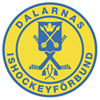 		            Dalarnas Ishockeyförbund 2023/2024                                      		          Utbildningscamp U14 Dalarna pojk och flickKäre U14 spelare i Dalarna!Det här brevet är till dig och dina föräldrar. Vi vill med detta brev beskriva hur distriktslagsverksamheten fungerar i Dalarna. Vi kommer inte att ha några uttagningar på U14 nivå för pojkar. Uttagningarna börjar i januari år 2025 för pojkspelare födda 2010 och för flickor födda 2010 januari 2024. Under den här säsongen så kommer vi att ha fyra helgdagar (25/11 i Malung för spelare i norra Dalarna och 26/11 i Ludvika för spelare från södra Dalarna samt 10/2 i Malung och 11/2 i Avesta) där vi har utbildning som är öppen för alla. Själva utbildningen kommer att vara under en heldagscamp från kl. 0800-2000. Vi kommer att köra campen i Svenska Ishockeyförbundets anda. Man kan anmäla sig till samtliga tillfällen om man vill men då har de som inte redan anmält sig förtur. Spelare från norra Dalarna anmäler sig i första hand till Malung och spelare i första hand till Ludvika respektive Avesta.Anmälan görs via mejl till anders.eriksson@leksand.se .  Ange vid anmälan: Vilken ort du anmäler dig till, namn, klubb, position och eventuella allergier samt mejladress till förälder. Kostnad för campen är 500 kr/spelare som ni betalar via Swish  123 504 6693  senast två veckor innan. Vid betalning ange namn.Campen kommer att innehålla teoripass om distriktslagsverksamheten samt om spelarutveckling (fysiskt, mentalt och socialt) + 2 ispass och 1 match. Det kommer att vara minst 2-3 istränare, 1 målvaktstränare,1 fystränare och 1 materialare. Vi kommer också att ha föräldrainformation. Antalet spelare är max 60 utespelare och 8 målvakter till varje ort. Därför är det först till kvarn som gäller. Spelarna blir indelade i två grupper. Skulle man inte få plats på någon av de första träffarna så har man förtur till vårens träffar. Schema:0800 Samling samtliga0900-1000 Is grupp 1	0845-0915  Fys grupp 21015-1045 Fys grupp 1	1015-1115  Is grupp 21115 Lunch grupp1	1145 Lunch grupp 21200 Föräldrainformation samtliga1230-1330 Is grupp 1	1230 Teori grupp 21345 Teori grupp 1	1345-1545 Is grupp 21600 Match 3x15 min 1800 Avslutning Vi vill att du tar med följande:  Kläder för fys ute- och inne.  Egen hockeyutrustning (slipade skridskor, klubbor, skridskoskydd, egen vattenflaska etc.) Återhämtningsmål och rejäl matsäck till eftermiddagen.Vid frågor kontakta:Anders Eriksson Huvudtränare Dalarnas Ishockeyförbund 0730664160